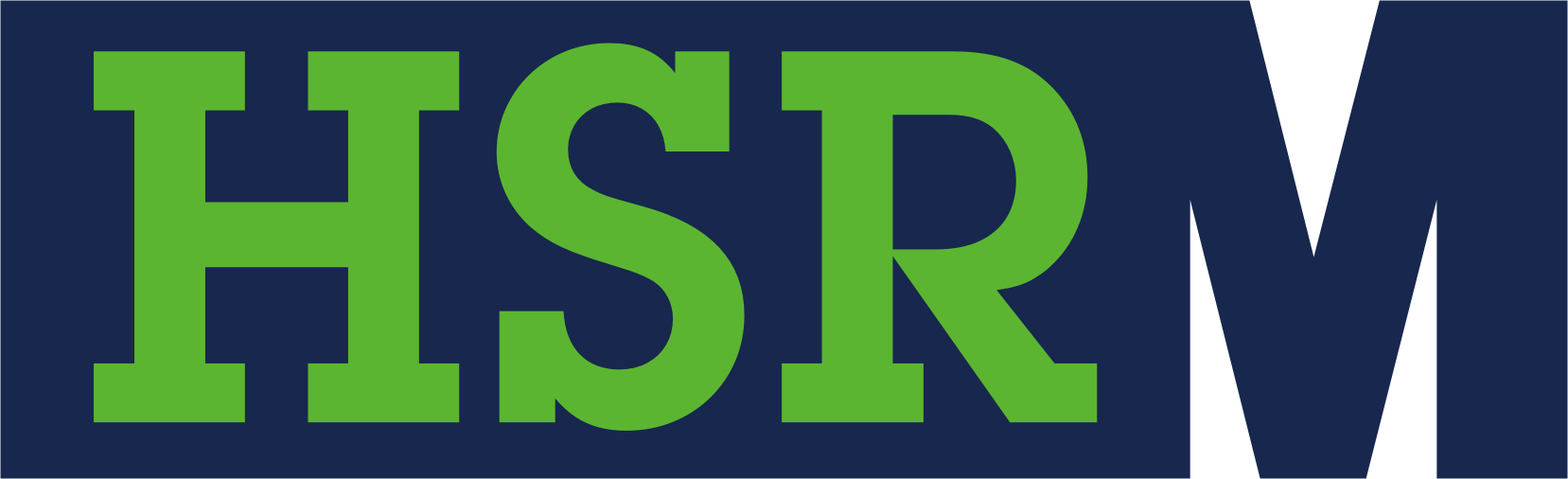 Hospodářská a sociální rada Mostecka, z. s.Budovatelů 2532434 01 MostHospodářská a sociální rada Mostecka se vrátila k jednání onlineHospodářská a sociální rada Mostecka se v říjnu opět vrátila k online jednání, které si vyzkoušela už na jaře, během první vlny koronavirové pandemie. Členové regionální tripartity i tentokrát dostali veškeré materiály elektronicky v dostatečném předstihu, aby si je stihli prostudovat. Do stanoveného termínu mělo předsednictvo možnost se k nim vyjádřit a hlasovat o navržených usneseních. Velkou část říjnové agendy HSRM tvořily informace z oblasti cestovního ruchu. Členové měli možnost se seznámit s nejnovějšími aktivitami kolem Moldavské dráhy. HSRM se už v minulosti připojila ke dvěma výzvám, které zájmové skupiny Moldavská dráha a Freiberská dráha formulovaly a zaslaly odpovědným úřadům. První se týkala snahy znovu spojit železniční trať přes česko-saskou hranici, druhá apelovala na urychlené vypracování studie proveditelnosti, aby bylo možné čerpat prostředky ze zdrojů EU. Dalšími z bodů byla činnost Destinační agentury Krušné hory a její plány na rok 2021 a také výsledky soutěže Krušnohorská NEJ, kam měla veřejnost možnost nominovat deset novinek roku 2019, které si podle návštěvníků zasloužily ocenění a jsou nejzajímavější destinací Krušných hor. Nejvíce hlasů získal FUNpark Most. Soutěž vypisovalo sdružení SPO-NA, které vzniklo při OHK Most a sdružuje všechny organizace a instituce, které se zabývají problematikou cestovního ruchu v regionu. Patří mezi ně i Odborná komise pro cestovní ruch při HSRM. Členové HSRM se mimo jiné dozvěděli také fakt, že do čela Okresní hospodářské komory byl na další funkční období zvolen Rudolf Jung, který bude podnikatele i nadále zastupovat v předsednictvu HSRM. A neméně důležitou informací bylo také ocenění předsedkyně HSRM Heleny Veverkové medailí hejtmana Ústeckého kraje za její aktivní činnost, kterou přispěla k rozvoji a propagaci Ústeckého kraje. Z dalších říjnových bodů online jednání HSRM stojí za zmínku určitě harmonogram zasedání regionální tripartity v příštím roce. Sejde se jako každoročně desetkrát, každé druhé pondělí v měsíci vyjma prázdnin, v červnu a prosinci se bude jako vždy konat sněm HSRM. ___________________________________________________________________________Hospodářská a sociální rada Mostecka, z. s. vznikla v březnu roku 1999 jako apolitické občanské sdružení, jehož členy jsou fyzické a právnické osoby, instituce státní nebo veřejné správy, které žijí nebo působí na Mostecku. V současnosti má 59 členů. Hospodářská 
a sociální rada Mostecka, z. s. je členem Hospodářské a sociální rady Ústeckého kraje z. s., která sdružuje sedm okresních sdružení působících v rámci kraje.